NameIsmail Sobhy Yousef  Photo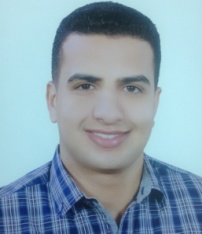 DegreeAssociate Professor of Engineering MathematicsDepartmentPhysics and Engineering Mathematics DepartmentGeneral SpecializationPhysics and Engineering MathematicsSpecialization Engineering MathematicsHome pagehttp://www.kfs.edu.eg/staff_site/index.aspx?staff=1188&topic=15261Google Scholarhttps://scholar.google.com.eg/citations?user=8nnu9akAAAAJ&hl=enE-Mailesmail_yossif@eng.kfs.edu.egMobile01094186946QualificationsBachelor of Engineering in "Electrical Power and Machines" (2014)Research interestsEngineering Mathematics, Numerical Analysis, Fractional Differential Equation, Ordinary Differential Equations, Partial Differential Equations, Fuzzy Differential EquationsRecent PublicationsConferencesPosition--Devices of Department--Head of DepartmentProf. Dr. Arafa A. NasefContact us01094186946Subjects of BachelorEngineering Mathematics 1, Engineering Mathematics 2, Engineering Mathematics 3, Engineering Mathematics 4Subjects of post GraduatesStability Analysis of Electrical Systems